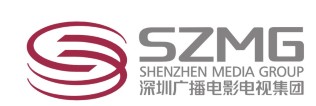 深圳广播电影电视集团招聘简章一、集团简介深圳广播电影电视集团（SZMG）于2004年6月28日正式挂牌成立，是由原深圳电视台、深圳广播电台、深圳电影制片厂、深圳市广播电视传输中心等单位整合而成。截至2014年底，集团总资产突破80亿元，总收入超过46亿元，综合竞争实力位居全国广电行业前列。 集团现有10个电视频道、5套广播频率和20余家产业经营企业，业务范围涵盖广告、网络传输与服务、影视内容、新媒体、电视购物、文化服务等。其中，深圳卫视自2004年5月28日上星以来，呈现快速发展势头，目前已稳居全国省级卫视收视前十方阵。天威视讯（股票代码002238）于2008年成功上市，目前共拥有有线电视用户终端数为217.46万个(2014年年报数据)，市值最高时超过100亿元。城市联合网络电视台（CUTV）由集团联合全国70多家城市媒体共同成立，是中国最大的城市广电内容聚合和新媒体传播平台。二、报名条件、方式1、本次招聘仅对以下18所定点高校的2016年本科以上应届毕业生；华北地区：北京大学、清华大学、中国人民大学、北京理工大学、中国传媒大学、中央美术学院、南开大学华东地区：同济大学、复旦大学、南京大学、南京艺术学院（仅限播音主持专业）、浙江传媒学院（仅限播音主持专业）华中地区：武汉大学、华中科技大学华南地区：暨南大学、华南理工大学、中山大学、厦门大学2、政治合格，身体健康，积极上进，热爱电视事业，能承受较强工作压力；3、面试时间、地点：具体时间、地点请留意发布通知。4、报名方式：报名请扫描二维码关注“深圳广播电影电视集团”微信公众号（点击百宝箱进入校园招聘，选择所在学校的站点）进行网申，具体面试时间、地点将另行发布通知。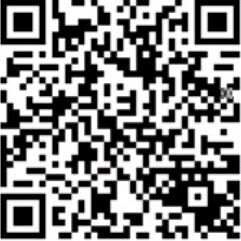 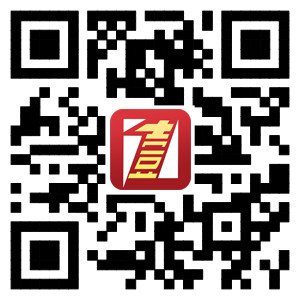 公众微信号                   “壹深圳”APP三、招聘岗位信息校园招聘每人仅可申请1个职位，请仔细阅读职位说明。类别招聘岗位招聘职数岗位职责及任职要求专业要求电视频道岗位新闻节目编导2认真踏实，团队合作能力强，有责任心、职业道德；时间观念强、应变能力好；英语水平好、熟练掌握采访和编辑技能者优先。新闻、传播、中文英文等相关专业本科以上学历电视频道岗位英文翻译1翻译源自英语国家的重要新闻及评论，听译视频或电话的英语采访。持有英语专业八级证书或雅思7.5分（含）以上或新托福100分以上； 英语口语流利，笔译能力强，具有出色的中英文功底；新闻专业优先；吃苦耐劳，沟通能力强，有团队精神。英语、新闻、传播、广播电视等专业本科以上学历电视频道岗位新闻记者2掌握新闻采编基本技能和基本操作规范；热爱新闻工作、良好职业道德；为人诚恳、吃苦耐劳、敢于创新。新闻、法律、财经、中文等相关专业本科以上学历电视频道岗位新媒体记者2掌握新媒体运营的基本流程和规范；热爱新闻工作、良好职业道德；为人诚恳、吃苦耐劳、敢于创新。中文、法律、财经新媒体等相关专业本科以上学历电视频道岗位民生、娱乐节目记者1有较强文字功底；掌握新闻采编基本技能和基本操作规范；热爱新闻工作、有良好职业道德；为人诚恳、吃苦耐劳、敢于创新，有明确职业规划及职业认知。新闻、传播、中文等相关专业本科以上学历电视频道岗位民生、娱乐节目主持人2具备良好的综合素质和主持能力，胜任新闻栏目主播、配音工作；胜任民生新闻节目和大型晚会、活动主持工作。播音主持等相关专业本科以上学历广播频率岗位新闻、综合节目主持人2新闻节目、综合节目主持人各1名，具备相当主持能力，对新媒体运行手段能基本掌握。新闻节目主持人：需能够主持驾驭新闻及新闻类节目，关心了解新闻时事，具备新闻编辑功底；综合节目主持人：需能够主持驾驭脱口秀、访谈、夜间谈话类等节目，知识面宽广。播音主持专业本科以上学历广播频率岗位新闻记者1有较强文字功底；掌握新闻采编基本技能和基本操作规范；热爱新闻工作、有良好职业道德；为人诚恳、吃苦耐劳、敢于创新。新闻、传播、中文等相关专业本科以上学历广播频率岗位音乐节目主持人1热爱音乐，具备良好综合素质、熟悉广播各项业务、有较强创新能力及高效执行能力，在主持业务上具有鲜明特性和发展潜力。播音主持专业或综合类大学本科以上学历，有广播站主持经验优先考虑广播频率岗位交通节目主持人3具备良好综合素质、熟悉广播各项业务、有较强创新能力及高效执行能力，在主持业务上具有鲜明特性和发展潜力。播音主持专业或综合类大学本科以上学历，有广播站主持经验优先考虑电视制作岗位视音频制作3演播室、转播车的音频工程、视音频制作；音频制作设备维护管理；节目录制时，全程值班，监督用电、生产安全，为演播室节目制作提供音频技术保障。熟悉广播电视系统和设备，工作认真踏实、具有良好的沟通能力和团队合作精神。广播电视制作、录音工程、音频技术、电子信息等相关专业本科以上学历电视制作岗位电视舞美设计1负责电视栏目和各类型舞台背景、外景的设计、制作工作和各项有关美术设计制作的工作；熟练使用3DMAX、PHOTOSHOP等软件实现富有表现力的场景效果，能熟练使用CORELDRAW 、ILLUSTRATOR、AUTOCAD等专业软件绘制场景施工制作图，并熟悉软件间文件的转换，具有各种演播室背景的平面设计、制作能力。戏剧影视美术设计、影视舞美设计、美术学、艺术设计等相关专业本科以上学历电视制作岗位3D舞美设计1负责舞美效果图创意制作；负责静态展示创意设计、效果图制作；负责各活动的创意设计和效果图制作；熟悉设计软件熟练应用3D MAX、Photoshop、AUTO CAD等，热爱时尚行业，善于灵感捕捉，富创意精神。空间设计、舞美设计、室内设计或美术等专业本科以上学历电视制作岗位播出系统控制2电视播出总控系统及设备的运行维护管理，确保系统安全运行；处理各种设备故障及播出技术事故，解决播出中各种技术问题；对外往来信号及现场直播信号的质量监测、传输调度。 广播电视、电子工程、计算机或通信类专业本科以上学历运营维护岗位计算机系统工程师2熟悉大型企业计算机网络的架构，熟悉生产网系统的各个生产流程，熟悉广播电视行业标准。熟悉路由器、交换机、防火墙、入侵检测系统、防病毒系统等各种网络安全设备的应用架构、工作原理和基本配置；精通局域网的维护及网络安全。计算机与技术、网络工程等相关专业本科以上学历运营维护岗位软件工程师2云技术平台运维保障；专业基础扎实，责任心强，勤于学习，具备团队合作精神；熟悉数据库/存储/虚拟化技术优先。计算机、网络类专业，本科及以上学历运营维护岗位新媒体工程师2新媒体产品或项目开发落地，并承担系统运维；专业基础扎实，责任心强，勤于学习，具备团队合作精神；具备Web页面开发能力，熟悉Web前端技术，了解IOS、Android等移动系统开发框架，熟悉PHP/JAVA。 计算机、网络类专业，本科及以上学历综合服务岗位财务会计2熟悉国家各项财经税收政策法规，遵纪守法，敬业爱岗。工作认真踏实，品行端正，锐意进取，善于学习，不断创新。具备团队合作意识和良好的沟通能力，工作积极，服从组织安排。财务管理、会计等专业本科以上学历综合服务岗位人事专员2具备计划性、条理性和实施执行的能力，严谨、务实，具备高度的责任感和良好的职业道德，人品端正，原则性强，有亲和力。中共党员和有相关工作经验者优先。人力资源、新闻、管理、法律等相关专业，本科以上学历综合服务岗位行政文秘1撰写各类应用文稿，办理办公室内部日常事务，负责文印、文书档案管理工作。有较优秀的文字和语言表达能力及沟通协调能力；工作态度良好，认真负责，主动积极。中文、法律、管理等相关专业，本科以上学历